ПЛАН-КОНСПЕКТ УРОКА                                                Приложение к плану-конспекту урокаПЕРЕЧЕНЬ ИСПОЛЬЗУЕМЫХ НА ДАННОМ УРОКЕ ЭОР (заполняется по степени целесообразности)Таблица 1Текстовые приложения к уроку (карточки, слайды, и пр.)Приложение №1 Карточки самостоятельная работа (задания при изучении новой темы).Классификация стран. Задания.1.По каким признакам классифицируют страны мира?. Используя данные таблицы 2 на стр 12- 13 , определите страны – лидеры по численности населения. Найдите их на ПКМ.Используя данные таблицы 3 на стр 13, определите страны – лидеры по площади территории. Назовите 10 стран самых больших по площади. Найдите их на карте.Используя данные карты атласа «Политическая карта мира», определите страны по географическому положению. Заполните по этим данным таблицуТипология стран. Задание.Рассмотрите рис.3 на стр 15 «Типология стран мира по уровню социально-экономического развития».Как вы думаете, чем отличается классификация  стран от типологии.Приложение №2. Закрепление . Практикум по самостоятельному применению и использованию полученных знаний.. 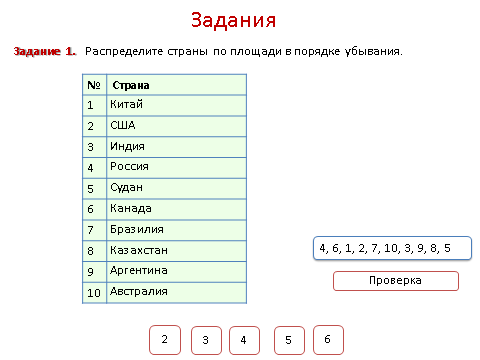 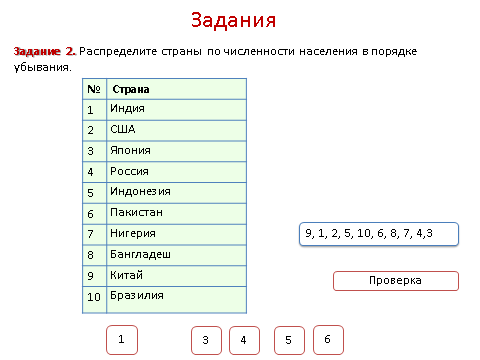 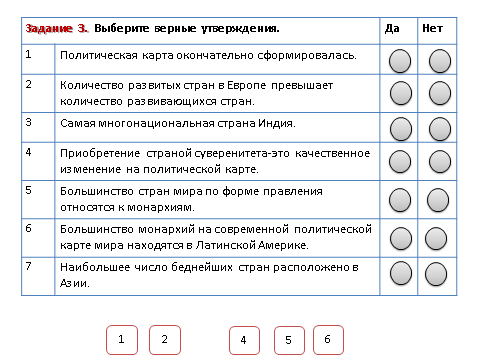 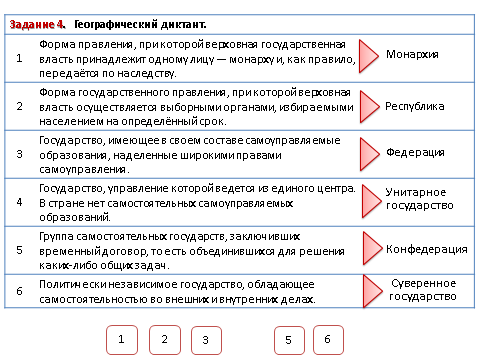 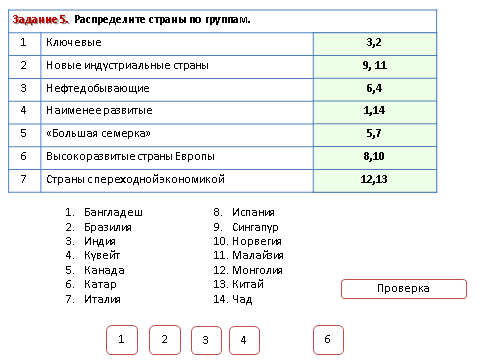 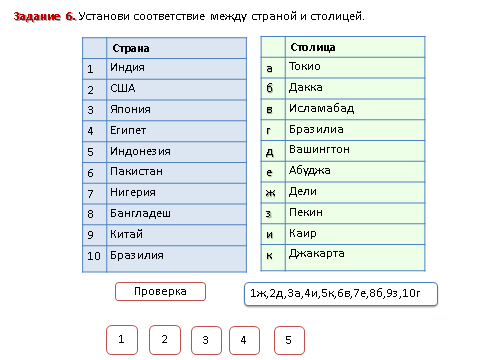 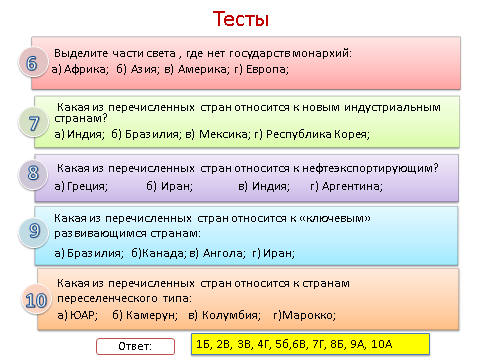 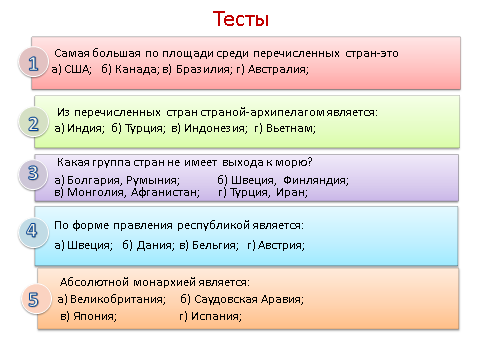 Класс10 класс Базовый учебникО.А.Бахчиева «Экономическая и социальная география мира.10-11 класс» М:»Вентана –Граф» 2020 гТема урокаТема урокаТема урокаТема урокаСтраны на политической карте мираСтраны на политической карте мираСтраны на политической карте мираТип урокаТип урокаТип урокаТип урокаУрок изучения нового материала.Урок изучения нового материала.Урок изучения нового материала.Цель Урока  Цель Урока  Цель Урока  Цель Урока  Создать условия для изучения многообразия стран современного мира. Сформировать основные представления о современной политической карте мира, познакомиться с  группировками  стран.Создать условия для изучения многообразия стран современного мира. Сформировать основные представления о современной политической карте мира, познакомиться с  группировками  стран.Создать условия для изучения многообразия стран современного мира. Сформировать основные представления о современной политической карте мира, познакомиться с  группировками  стран.Цель урока Цель урока Цель урока Цель урока Изучить основные объекты на политической карте мира: страны.Познакомиться с группировками стран современного мира по разным признакам.Изучить основные объекты на политической карте мира: страны.Познакомиться с группировками стран современного мира по разным признакам.Изучить основные объекты на политической карте мира: страны.Познакомиться с группировками стран современного мира по разным признакам.Формируемые результатыФормируемые результатыПредметные Предметные Знать основные типы стран в зависимости от суверенности этих стран, объяснять какие изменения происходят на политической карте мира. Знать классификации и типологию стран по различным критериям.Знать основные типы стран в зависимости от суверенности этих стран, объяснять какие изменения происходят на политической карте мира. Знать классификации и типологию стран по различным критериям.Знать основные типы стран в зависимости от суверенности этих стран, объяснять какие изменения происходят на политической карте мира. Знать классификации и типологию стран по различным критериям.Формируемые результатыФормируемые результатыМетапредметныеМетапредметныеФормирование умения осуществлять познавательную рефлексию в отношении действий по решению учебных и познавательных задач.Формирование умения извлекать информацию из различных источников (умение работать с таблицей и географической картой, учебником).Формировать умение самостоятельно организовывать учебное взаимодействие в группе.Формирование умения осуществлять познавательную рефлексию в отношении действий по решению учебных и познавательных задач.Формирование умения извлекать информацию из различных источников (умение работать с таблицей и географической картой, учебником).Формировать умение самостоятельно организовывать учебное взаимодействие в группе.Формирование умения осуществлять познавательную рефлексию в отношении действий по решению учебных и познавательных задач.Формирование умения извлекать информацию из различных источников (умение работать с таблицей и географической картой, учебником).Формировать умение самостоятельно организовывать учебное взаимодействие в группе.Формируемые результатыФормируемые результатыЛичностные Личностные Формирование ответственного отношения к учению, готовности и способности обучающихся к саморазвитию и самообразованию на основе мотивации к обучению и познанию.Формирование ответственного отношения к учению, готовности и способности обучающихся к саморазвитию и самообразованию на основе мотивации к обучению и познанию.Формирование ответственного отношения к учению, готовности и способности обучающихся к саморазвитию и самообразованию на основе мотивации к обучению и познанию.Планируемые результатыПланируемые результатыУчащиеся должны усвоить учебную информацию, содержание межпредметных понятий, универсальные учебные действия, научную терминологию темы, получитьпредставление о систематизации стран, критериях типологии и классификации, выделять основные типы стран, о формах государственного устройства,Учащиеся должны усвоить учебную информацию, содержание межпредметных понятий, универсальные учебные действия, научную терминологию темы, получитьпредставление о систематизации стран, критериях типологии и классификации, выделять основные типы стран, о формах государственного устройства,Учащиеся должны усвоить учебную информацию, содержание межпредметных понятий, универсальные учебные действия, научную терминологию темы, получитьпредставление о систематизации стран, критериях типологии и классификации, выделять основные типы стран, о формах государственного устройства,Основные понятияОсновные понятияОсновные понятияОсновные понятияСуверенное государство, границы, ВВП, республика, монархия, унитарное государство, федерация.Суверенное государство, границы, ВВП, республика, монархия, унитарное государство, федерация.Суверенное государство, границы, ВВП, республика, монархия, унитарное государство, федерация.Технические средства обученияТехнические средства обученияТехнические средства обученияТехнические средства обученияПолитическая карта мира, мультимедиа-презентация, учебники, атласы, интерактивная доскаПолитическая карта мира, мультимедиа-презентация, учебники, атласы, интерактивная доскаПолитическая карта мира, мультимедиа-презентация, учебники, атласы, интерактивная доскаСредства обучения в информационно-образовательной среде(Средства ИКТ. Образовательные интернет-ресурсы)Средства обучения в информационно-образовательной среде(Средства ИКТ. Образовательные интернет-ресурсы)Средства обучения в информационно-образовательной среде(Средства ИКТ. Образовательные интернет-ресурсы)Средства обучения в информационно-образовательной среде(Средства ИКТ. Образовательные интернет-ресурсы)компьютер, проектор, интерактивная доскакомпьютер, проектор, интерактивная доскакомпьютер, проектор, интерактивная доскаОрганизация пространстваОрганизация пространстваОрганизация пространстваОрганизация пространстваФронтальная работа, демонстрация, показ, рассказ, объяснение, беседа, индивидуальная работа, работа в парах.Фронтальная работа, демонстрация, показ, рассказ, объяснение, беседа, индивидуальная работа, работа в парах.Фронтальная работа, демонстрация, показ, рассказ, объяснение, беседа, индивидуальная работа, работа в парах.Дидактическая структура урока.Задания, выполнение которых приведёт к достижению планируемых результатов.Задания, выполнение которых приведёт к достижению планируемых результатов.Деятельность учителяДеятельность учителяДеятельность учащихсяФормируемые УУДОрганизационный этап. Мотивация .Цель: настроитьучащихся на работу,организация внимания,проверка готовности курокуУчитель приветствует учащихся, отмечает отсутствующих, просит проверить наличие необходимых принадлежностей: учебник, тетрадь, атлас, ручки.Учитель приветствует учащихся, отмечает отсутствующих, просит проверить наличие необходимых принадлежностей: учебник, тетрадь, атлас, ручки.Проверка готовности к урокуПознавательнаяГотовность обучающихся к познавательной деятельностиКоммуникативная, личностнаяУмение высказывать свою точку зренияАктуализация опорных знаний.Цель: привлечьвнимание учащихся ивызвать интерес к предстоящей работе.Сегодня на уроке нам пригодятся ваши знания по обществознанию. Знания с урока вам понадобиться  при изучении географии в 10-11 классе. можно применять их не только на уроках  географии, но и на уроках других предметов.Сегодня на уроке нам пригодятся ваши знания по обществознанию. Знания с урока вам понадобиться  при изучении географии в 10-11 классе. можно применять их не только на уроках  географии, но и на уроках других предметов.Коммуникативная, личностная , ПознавательнаяГотовность обучающихся к познавательной деятельностиКоммуникативная, личностнаяУмение высказывать свою точку зренияПостановка цели и задач урока. Мотивация учебной деятельности учащихсяПодготовка к изучению новой темы. Целеполагание.Цель: привлечьвнимание учащихся ивызвать интерес к предстоящей работе.ЭОР №1 Политическая карта мира.ЭОР №2 (1 слайд)ЭОР №1 Политическая карта мира.ЭОР №2 (1 слайд)Сегодняшний урок я решила начать с стихотворения Сто лет назад мир был инымВзгляните - ка на карту:Колонии рассеялись как дым,И стали суверенны государства.Изменчив мир, он не стоит на месте,Границы движутся туда – сюда.В мире стран сейчас за двести,Их число меняется всегда.О какой карте идет речь?А что является главным объектом на политической карте мира?Определите тему урока, задачи.Сегодняшний урок я решила начать с стихотворения Сто лет назад мир был инымВзгляните - ка на карту:Колонии рассеялись как дым,И стали суверенны государства.Изменчив мир, он не стоит на месте,Границы движутся туда – сюда.В мире стран сейчас за двести,Их число меняется всегда.О какой карте идет речь?А что является главным объектом на политической карте мира?Определите тему урока, задачи.Ответы:Политическая карт мира. Страны.Называют тему урока, задачи.Записывают в тетрадь число и тему 
урока. Формулировка темы урока и уточнение цели урока, разработка плана учебных действий Познавательные Умение ставить цель урока, определять пути ее достижения.Коммуникативная (умение отстаивать свою точку зрения)Изучение нового материала. Первичное усвоение изученного материала.Цель: Сформировать уобучающихсяпредставления осовременнойполитической карте, классификации и группировках стран мира.Цель: Сформировать уобучающихсяпредставление оклассификации  стран мира.Цель: Сформировать уобучающихсяпредставление отипологии стран мира.Цель: Сформировать уобучающихсяпредставление оформах государственного правления стран мираЦель: Сформировать уобучающихсяпредставление оформах административно-территориального устройства стран мира.Политическая карта мира, атласы.ЭОР №2 (слайд №2)Учебник, ПКМ, атласы.ЭОР №2 (слайд №3).ЭОР №2 (слайд №4).ЭОР №2 (слайд №5).ЭОР №2 (слайд №6). Приложение №1.ЭОР №2 (слайд №7,8,9). Приложение №1.Учебник, ПКМ, атласы.Учебник, ПКМ, атласы. ЭОР «2 (слайд № 10.11). Приложение №1.Политическая карта мира, атласы.ЭОР №2 (слайд №2)Учебник, ПКМ, атласы.ЭОР №2 (слайд №3).ЭОР №2 (слайд №4).ЭОР №2 (слайд №5).ЭОР №2 (слайд №6). Приложение №1.ЭОР №2 (слайд №7,8,9). Приложение №1.Учебник, ПКМ, атласы.Учебник, ПКМ, атласы. ЭОР «2 (слайд № 10.11). Приложение №1.Эпиграфом к сегодняшнему уроку будут слова:«Значение политической карты огромно. Географическая политическая карта реально отражает действительность: международное положение, место стран в современном мире. Вместе с тем она, особенно в динамике, в исторической последовательности, - важнейший документ для государственных деятелей, политиков, политологов и важнейший инструмент для исследований, в том числе в политической географии – ветви экономической и социальной географии».Вопросы:Какую информацию несёт ПКМ?Со всеми ли доводами, сказанными в эпиграфе вы согласны?Политическая карта мира постоянно видоизменяется. Эти изменения могут быть как количественными, так и качественными.•	количественные изменения (объединение и распад стран, образование новых государств и т.п.)•	качественные изменения (изменения формы правления, политического строя в стране и т.п.)Приведите примеры количественных и качественных изменений на политической карте.В начале 21 века на политической карте мира насчитывается около 210 стран. Сейчас мы поработаем с презентацией и вы сами определите, по какому признаку мы будем классифицировать страны!Классификация стран. Задания.По каким признакам классифицируют страны мира?. Используя данные таблицы 2 на стр 12- 13 , определите страны – лидеры по численности населения. Найдите их на ПКМ.Используя данные таблицы 3 на стр 13, определите страны – лидеры по площади территории. Назовите 10 стран самых больших по площади. Найдите их на карте.Используя данные карты атласа «Политическая карта мира», определите страны по географическому положению. Заполните по этим данным таблицуТипология стран. Перейдем к типологии стран. Все страны принято делить на два типа – экономически-развитые и развивающиеся. В основе этих критериев лежит ВВП. Учитель вводит понятия «внутренний валовый продукт». Задание.Рассмотрите рис.3 на стр 15 «Типология стран мира по уровню социально-экономического развития»Учитель рассказывает о типах стран, при этом просит учащихся фиксировать информацию у себя в тетради в виде таблицы или схемы.2.Внимание, как вы думаете, чем отличается классификация  стран от типологии.Формы государственного правления. Задания.Прочитайте текст учебника на стр. 15-16. На какие группы делятся страны мира по форме правления. По тексту учебника заполните таблицу. Эпиграфом к сегодняшнему уроку будут слова:«Значение политической карты огромно. Географическая политическая карта реально отражает действительность: международное положение, место стран в современном мире. Вместе с тем она, особенно в динамике, в исторической последовательности, - важнейший документ для государственных деятелей, политиков, политологов и важнейший инструмент для исследований, в том числе в политической географии – ветви экономической и социальной географии».Вопросы:Какую информацию несёт ПКМ?Со всеми ли доводами, сказанными в эпиграфе вы согласны?Политическая карта мира постоянно видоизменяется. Эти изменения могут быть как количественными, так и качественными.•	количественные изменения (объединение и распад стран, образование новых государств и т.п.)•	качественные изменения (изменения формы правления, политического строя в стране и т.п.)Приведите примеры количественных и качественных изменений на политической карте.В начале 21 века на политической карте мира насчитывается около 210 стран. Сейчас мы поработаем с презентацией и вы сами определите, по какому признаку мы будем классифицировать страны!Классификация стран. Задания.По каким признакам классифицируют страны мира?. Используя данные таблицы 2 на стр 12- 13 , определите страны – лидеры по численности населения. Найдите их на ПКМ.Используя данные таблицы 3 на стр 13, определите страны – лидеры по площади территории. Назовите 10 стран самых больших по площади. Найдите их на карте.Используя данные карты атласа «Политическая карта мира», определите страны по географическому положению. Заполните по этим данным таблицуТипология стран. Перейдем к типологии стран. Все страны принято делить на два типа – экономически-развитые и развивающиеся. В основе этих критериев лежит ВВП. Учитель вводит понятия «внутренний валовый продукт». Задание.Рассмотрите рис.3 на стр 15 «Типология стран мира по уровню социально-экономического развития»Учитель рассказывает о типах стран, при этом просит учащихся фиксировать информацию у себя в тетради в виде таблицы или схемы.2.Внимание, как вы думаете, чем отличается классификация  стран от типологии.Формы государственного правления. Задания.Прочитайте текст учебника на стр. 15-16. На какие группы делятся страны мира по форме правления. По тексту учебника заполните таблицу. Высказывают свое мнение по этим вопросам.Называют примеры.1.Называют: по численности населения, площадь территории, национальному составу, географическому положению.2. Называют- Китай, Индия, США, Индонезия, Бразилия, Пакистан, Бангладеш, Нигерия, Россия, Япония.3. Называют- Россия, Канада, Китай, США, Бразилия, Австралия, Индия, Аргентина, Казахстан, Судан.4. Работая с картой атласа заполняют таблицу.Записывают определение ВВП в тетрадь.1. Рассматривают рисунок 3 на стр.15..Делают записи в тетради.2. Классификация стран осуществляется по какому-то одному признаку или показателю, а типология – по совокупности показателей.1.Республики (президентские и парламентарная) монархии (конституционные, абсолютные и теократическая). Заполняют таблицу.с Называют: республики и федерации.Регулятивные: принимают учебную задачу, сформулированную преподавателем.Познавательные: умеют осознанно и произвольно строить речевое высказывание в устной форме, работают в тетради, выполняя задачу преподавателя.Коммуникативные: высказывают предположения; допускают существование различных точек зрения.Регулятивные: принимают учебную задачу, сформулированную преподавателем.Познавательные: умеют осознанно и произвольно строить речевое высказывание работают в тетради, выполняя задачу преподавателя.Коммуникативные: умеют вести конспект материала урока.Регулятивные: принимают учебную задачу, сформулированную преподавателем.Познавательные: умеют осознанно и произвольно строить речевое высказывание работают в тетради, выполняя задачу преподавателя.Коммуникативные: умеют вести конспект материала урока.Регулятивные: принимают учебную задачу, сформулированную преподавателем.Познавательные: умеют осознанно и произвольно строить речевое высказывание работают в тетради, выполняя задачу преподавателя.Коммуникативные: умеют вести конспект материала урока.Изучение нового материала. Первичное усвоение изученного материала.Цель: Сформировать уобучающихсяпредставления осовременнойполитической карте, классификации и группировках стран мира.Цель: Сформировать уобучающихсяпредставление оклассификации  стран мира.Цель: Сформировать уобучающихсяпредставление отипологии стран мира.Цель: Сформировать уобучающихсяпредставление оформах государственного правления стран мираЦель: Сформировать уобучающихсяпредставление оформах административно-территориального устройства стран мира.Учебник, ПКМ, атласы.ЭОР №2 (слайд № 12). Приложение №1.Учебник, ПКМ, атласы.ЭОР №2 (слайд № 12). Приложение №1.Формы административно-территориального устройства.Задание.Прочитайте текст учебника на стр.16-18. На какие гру Формы административно-территориального устройства.Задание.Прочитайте текст учебника на стр.16-18. На какие группы делятся страны мира по форме  административно-территориального устройства? По тексту учебника заполните таблицу. Приведите примеры стран.Формы административно-территориального устройства.Задание.Прочитайте текст учебника на стр.16-18. На какие гру Формы административно-территориального устройства.Задание.Прочитайте текст учебника на стр.16-18. На какие группы делятся страны мира по форме  административно-территориального устройства? По тексту учебника заполните таблицу. Приведите примеры стран.Читают текст. Называют: республики и федерации.Заполняют таблицу.Регулятивные: принимают учебную задачу, сформулированную преподавателем.Познавательные: умеют осознанно и произвольно строить речевое высказывание работают в тетради, выполняя задачу преподавателя.Коммуникативные: умеют вести конспект материала урока.ФизкультминуткаУчитель предлагает сделать гимнастику для глаз, для шеи.Учитель предлагает сделать гимнастику для глаз, для шеи.Выполняют упражнения.Закрепление новых знаний знаний/умений.Практикум посамосто-ятельномуприменению ииспользованиюполученных знаний.
 Цель: учить применятьзнания для решенияпрактических ипроблемных задач.Приложение №2.Приложение №2.Итак, вспомним, что мы сегодня узнали нового на уроке?Проводит тестирование.Итак, вспомним, что мы сегодня узнали нового на уроке?Проводит тестирование.Учащиеся отвечают на вопросы.Познавательные: осознанно и произвольно строят высказывания в письменной и устной  форме.Коммуникативные: высказывают свое мнение, прислушиваются к мнению других; умеют вести конспект материала урока.Информация о домашнем заданииПрочитать § 2 (с. 11—18 учебника), ответить на вопросы 1—3 после параграфа (с. 18 учебника).По желанию приготовьте презентацию об одной стране упоминаемой в тексте параграфа.Прочитать § 2 (с. 11—18 учебника), ответить на вопросы 1—3 после параграфа (с. 18 учебника).По желанию приготовьте презентацию об одной стране упоминаемой в тексте параграфа.Учащиеся записывают домашнее задание.8. Подведение итогов урока.Рефлексия.Цель: оценка исамооценка(рефлексия) работыучащихся на уроке.Вернемся к целям нашего урока. Что нового вы сегодня узнали о типах стран современного мира? Оцените по пятибалльной системе свою работу на уроке.Вернемся к целям нашего урока. Что нового вы сегодня узнали о типах стран современного мира? Оцените по пятибалльной системе свою работу на уроке.Учащиеся оценивают свою работу на уроке.Личностная Осознают свой вклад в общий результат урокаКоммуникативная (устная, письменная)Оценка и самооценка деятельности каждого.№Название ресурсаТип, вид ресурса Форма предъявления информации (иллюстрация, презентация, видеофрагменты, тест, модель и т.д.)Гиперссылка на ресурс, обеспечивающий доступ к ЭОР1.Современная политическая карта мираГиперссылка В данном модуле содержится информация современной политической карты мира.http://bigkarta.ru/polit.htm2Презентация «Страны на политической карте мира». Гипертекст, фотографии, схемыИллюстрации, текст, фотографии, схемыСлайды :название темы урока.Политическая карта мираКлассификация стран.Типология по численности населения.Типология стран по площади.Типология стран по 
географическому положению.Типология стран по ВВП.Типология стран по уровню социально-экономического развития.Развитые и развивающие страны.Страны по форме правления.Форма правления государства.Государственное устройство.Группировка стран по географическому положениюГруппировка стран по географическому положениюГруппировка стран по географическому положениюГруппировка стран по географическому положениюПриморскиеПолуостровныеОстровныеВнутриконтинентальные1.Канада.2.3.4.5.6.1.Дания.2.3.4.5.6.1.Куба.2.3.4.5.6.1.Монголия2.3.4.5.6.Типология стран. Задание.1.В основе этих критериев лежит ВВП. Учитель вводит понятия «внутренний валовый продукт»,. 2.Рассмотрите рис.3 на стр 15 «Типология стран мира по уровню социально-экономического развития»3.Внимание, как вы думаете, чем отличается классификация  стран от типологии.Формы государственного правления. Задания.1.Прочитайте текст учебника на стр. 15-16. На какие группы делятся страны мира по форме правления. По тексту учебника заполните таблицу. Формы административно-территориального устройства. Задание.1.Прочитайте текст учебника на стр.16-18. На какие группы делятся страны мира по форме  административно-территориального устройства? По тексту учебника заполните таблицу. Приведите примеры стран.